Suppl 1. Table 1. Evaluating for multicollinearity using collin function in stata.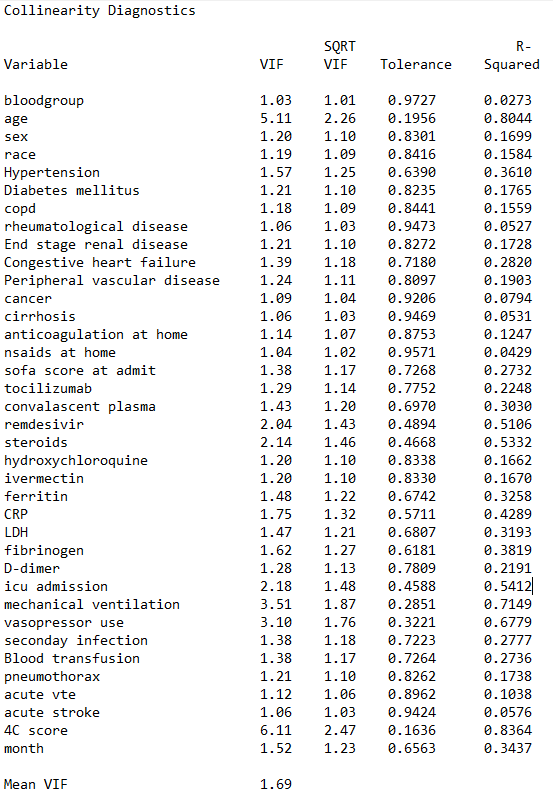 